泰州市住宅装修放心消费创建领导小组办公室泰州市装饰装修行业协会泰装协〔2019〕01号___________________________________________________关于举办全市装饰装修行业贯彻标准、规范培训班的通知各有关会员企业：为推进我市装饰装修行业转型升级，牢固树立企业的契约意识、服务意识、标准意识，质量意识，推动行业健康发展，经研究决定，于1月10日举办全市装饰装修行业贯彻标准、规范培训班。有关事宜通知如下： 一、会议内容1、市建工局副局长王京陵动员讲话。2、项目经理、工装贯标（主讲：刘清泉，高级工程师，中装协会CBDA标准专家委员会专家，中装协工程管理专家，装饰装修施工员继续教育教材主编，江苏大剧院室内装饰工程总顾问）。2、装饰装修标准与规范（主讲：张云晓，省住建厅装饰发展中心科长、高级工艺美术师、《江苏省住宅装饰装修服务标准》起草人）3、住宅装修放心消费创建申报辅导（主讲：汤卫国，泰州市住宅装修放心消费创建办副主任、市装协党支部书记）二、培训对象1、2016-2017年度住宅装修放心消费创建优质企业负责人、项目经理；2、2018年度住宅装修放心消费创建优质企业申报单位负责人；3、其它会员企业负责人或项目经理。三、培训时间1月10日上午9：30分，时间半天，请参会人员安排好工作准时到会。于1月8日下午5:00分之前将参会回执报送市装协，邮箱：515719011@qq.com四、培训地点会议地点：泰州金凤凰大酒店（5楼1号会议室，泰州市海陵区凤凰东路18号）费用：培训费、材料费、午餐100元/人账户名称：泰州市装饰装修行业协会账    号：建设银行泰州新区支行 3200 1761 5360 5250 1976联系人：陈陵安：052386233282附件：1、全市建筑装饰企业创精品工程培训班报名表（回执）      2、 参会名单（部分）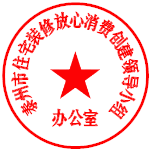 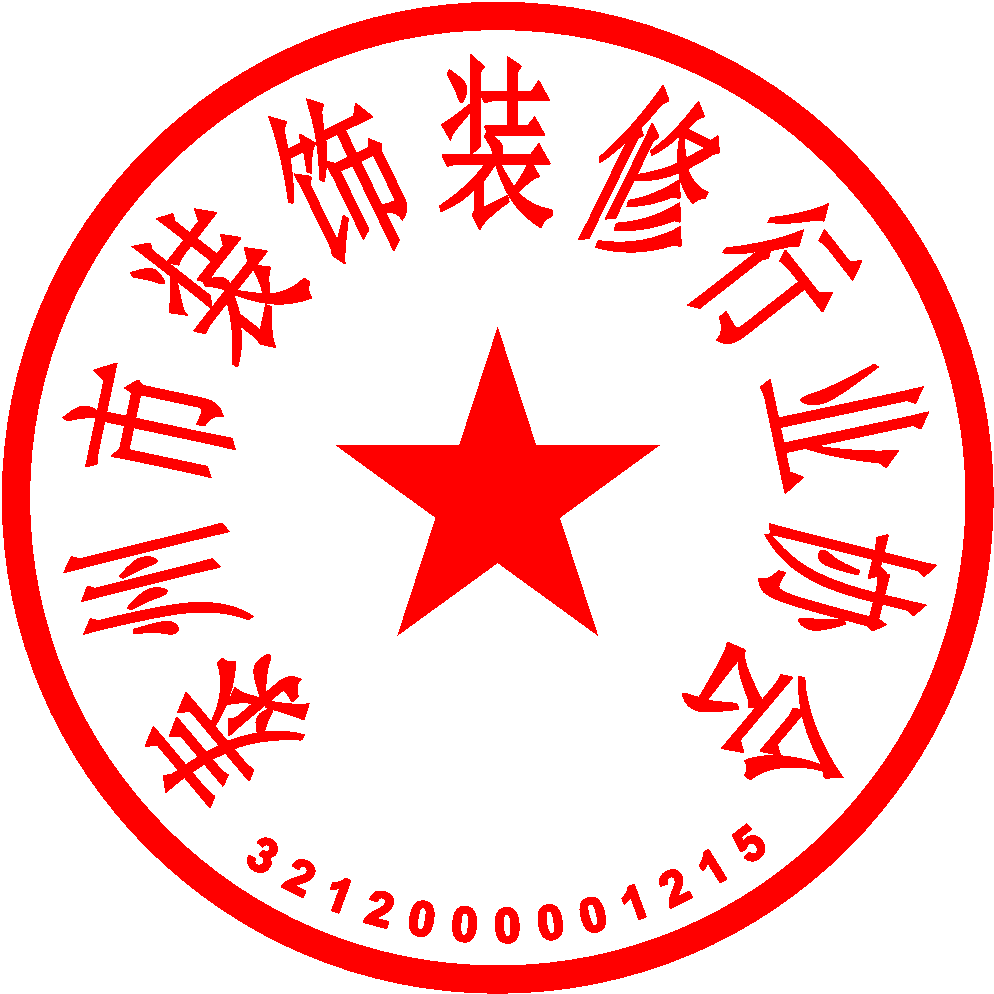  泰州市住宅装修放心消费创建领导小组办公室泰州市装饰装修行业协会2018年1月6日                2018年1月6日附件：全市装饰装修行业贯彻标准、规范培训班报名表（回执）参会名单（名单中没有列入的会员企业，同样可以派员参加培训）一、2018年度放心消费优质企业申报单位（21家）泰兴（7家）兴化（3家）医药高新区（2家）海陵区（4家）高港区（1家）姜堰区（4家）二、申报2018年度优秀项目经理（27名）三、2016-2017年度住宅装修放心消费创建优质企业 （39家）江苏锦池装饰设计工程有限公司江苏德才装饰安装工程有限公司江苏金泰龙装饰设计工程有限公司江苏建彤装饰工程有限公司泰州市墅木空间装饰工程有限公司泰州市美时美刻装饰工程有限公司泰州市海陵区东方家居衣柜贸易商行海陵区舒达床垫经营部泰州市经鼎名家贸易有限公司泰州市众人商贸有限公司泰州市爱美特贸易有限公司海陵区惠达卫浴经营部海陵区第一空间地板店海陵区固友木门经营部泰州市海陵区华港陶瓷商行江苏开昱装饰工程有限公司江苏龙飞建设工程有限公司江苏金秋建设工程有限公司兴化市雅韵装饰装潢有限公司泰州市臻友建设有限公司江苏盛强装饰工程有限公司江苏中程建筑有限公司江苏金环球建设有限公司江苏中装建设工程有限公司江苏凤城建设工程有限公司江苏博一节能科技有限公司靖江市亿景建筑装饰设计工程有限公司靖江瑞尔姆电器有限公司江苏凯特尔新型复合饰材有限公司江苏金大装饰工程有限公司江苏亚鼎建筑装饰工程有限公司江苏华力建设有限公司江苏步步高建设有限公司江苏狄安娜装饰工程有限公司高港区彦锦装饰材料商行江苏百成数码影业有限公司江苏华扬艺松建设工程有限公司江苏海田建设工程有限公司江苏瑞兴建筑装饰设计工程有限公司序号企业名称姓 名职 务联系电话序号企业名称姓 名职 务联系电话序号申报单位全称备注1江苏省金蚂蚁装饰工程有限公司家装企业2江苏比特装饰工程有限公司家装企业3江苏省龙居装饰工程有限公司家装企业4泰州市金孔雀装饰装修有限公司家装企业5泰兴市索美建筑装饰工程有限公司家装企业6泰兴市宏发厨房设备商行建材企业7泰兴市圣辉装修材料商行建材企业序号申报单位全称备注1兴化市钟林装饰设计咨询有限公司家装企业2兴化市东鹏装饰设计有限公司家装企业3兴化市亿城建筑装饰工程有限公司家装企业序号申报单位全称备注1江苏东玛建设工程有限公司工装企业2江苏省双建建设有限公司工装企业序号申报单位全称备注1泰州市海陵区卫康橱柜衣柜厂家俱企业2泰州市同舟装饰设计有限公司家装企业3泰州飞扬装饰工程有限公司家装企业4泰州市金房子装饰工程有限公司家装企业1江苏金云建设工程有限公司工装企业1泰州大管家建筑装饰工程有限公司家装2江苏金云建设工程有限公司工装3泰州市同宇装饰工程有限公司家装4泰州市川井机电设备有限公司建材序号公司申报人1江苏省建安建设集团有限公司陈友红 、陶德存 、韩小红 、郭向东、宋祥2江苏德才装饰安装工程有限公司李德清、殷书林3江苏金秋建设工程有限公司金涛、施建祥、邵连娟、孙友恒4江苏金泰龙装饰设计工程有限公司杨大勇、曹义如、龚祥、陈骏5江苏锦池装饰设计工程有限公司严星琴6江苏瑞兴建筑装饰设计工程有限公司马海霞任燕7江苏鲁艺建筑工程有限公司徐国进8江苏广源幕墙工程有限公司王月滨、徐伟强9江苏省双建建设有限公司黄干、贾月霞、薛恩铭10江苏狄安娜装饰工程有限公司李明、吴海宁、杜运来、毛志杰、祝华文11江苏百思特装饰安装工程有限公司张纪明、苏振伟12江苏福宇园林建设有限公司毛党凤、宗光杰